BOD 2020 Stand 40, 41 en 42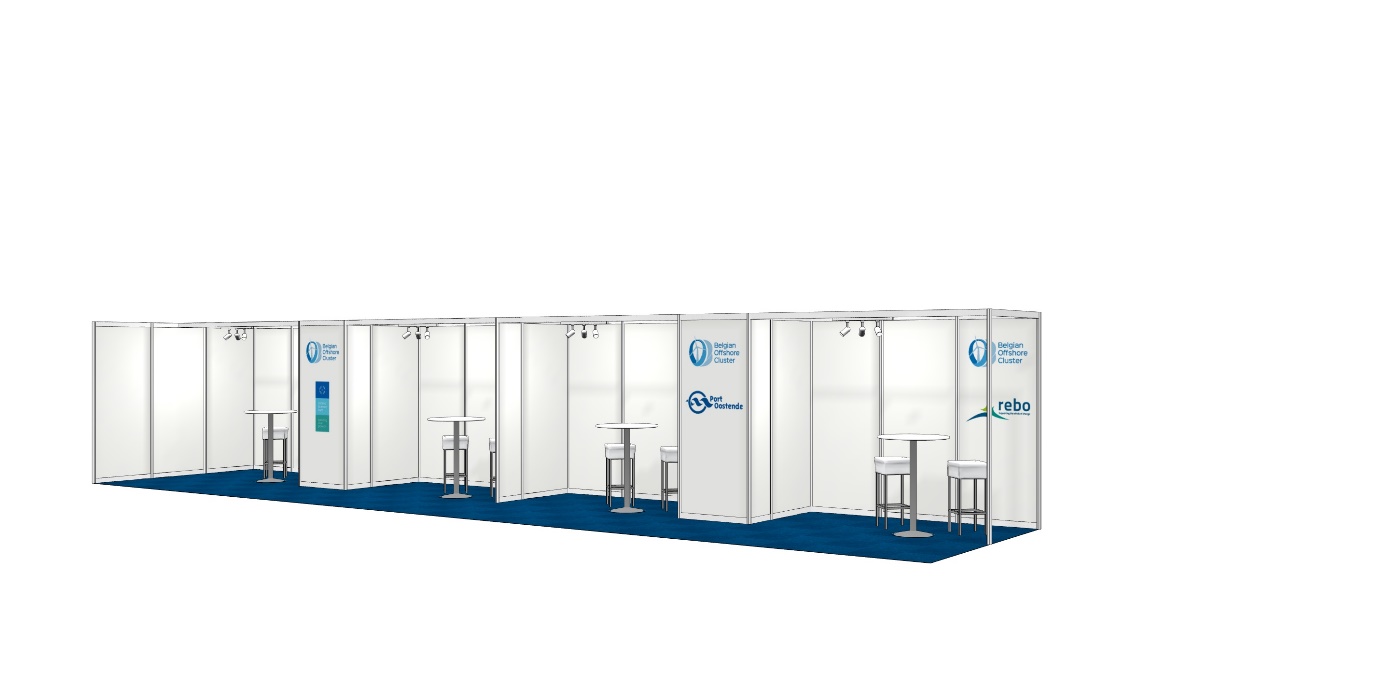 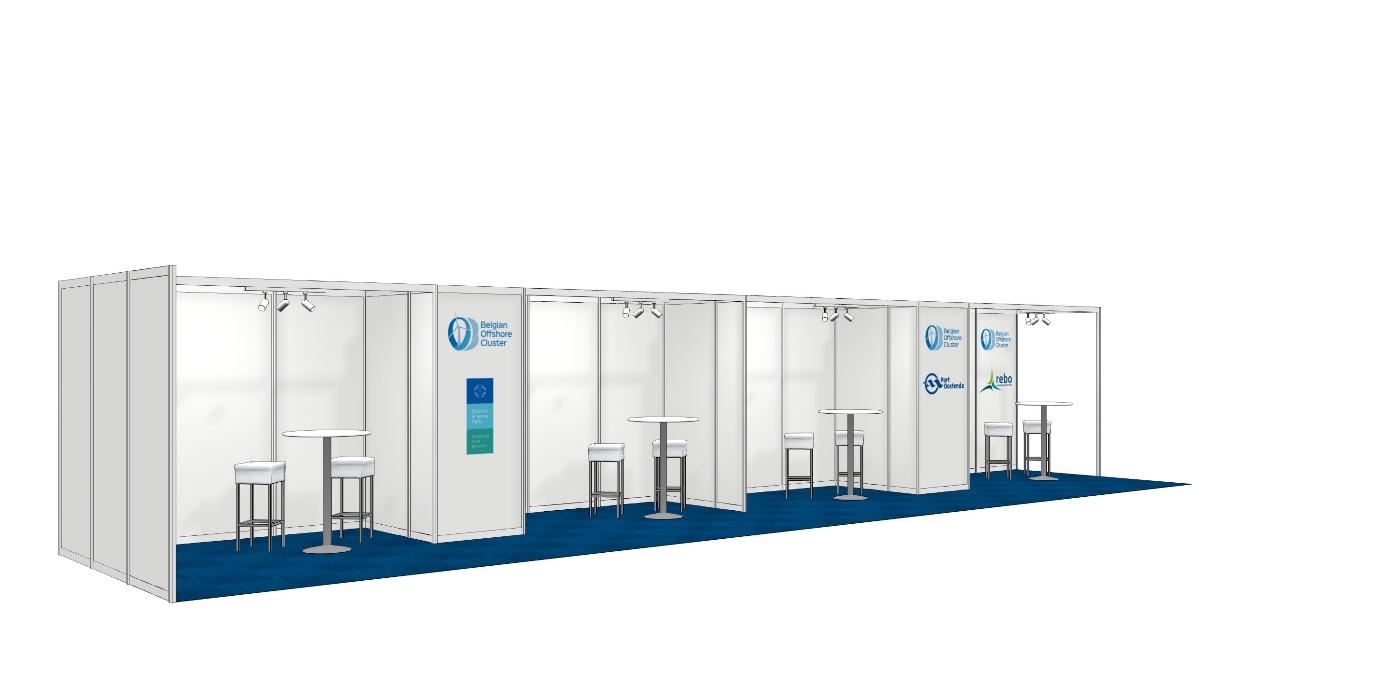 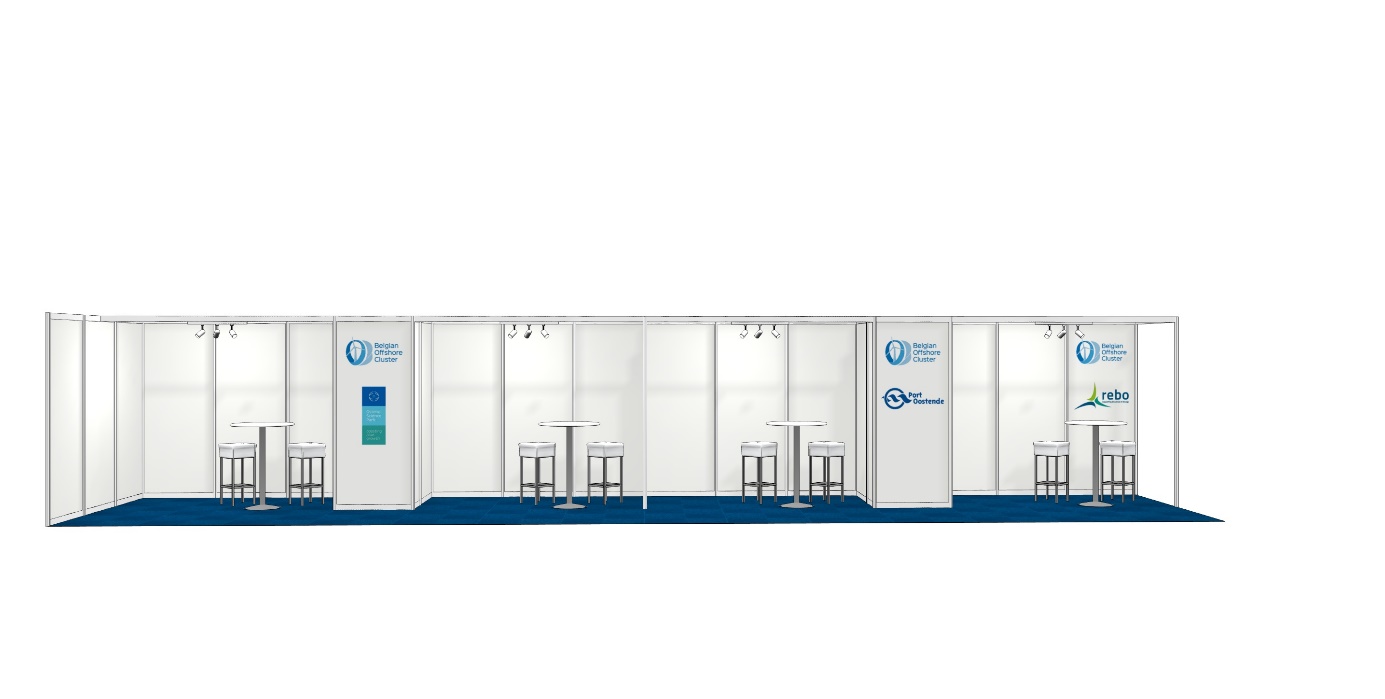 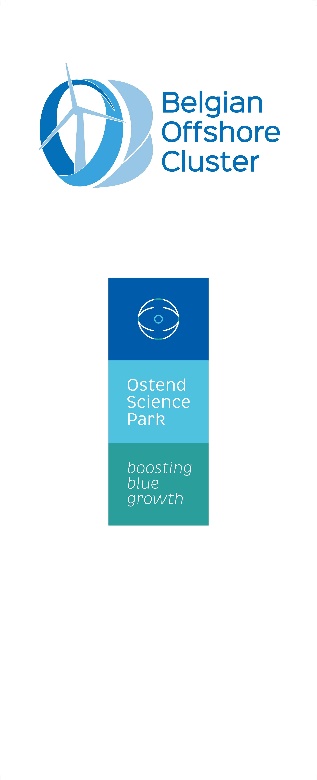 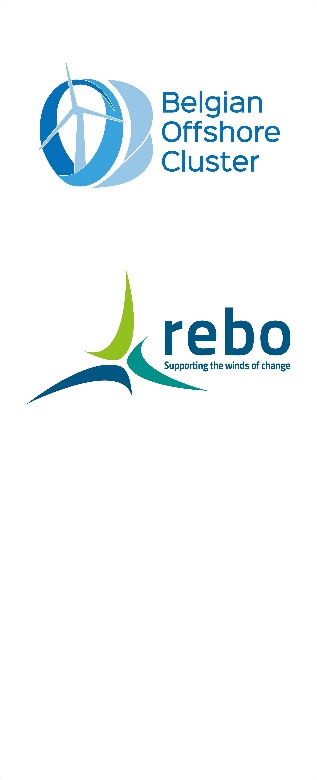 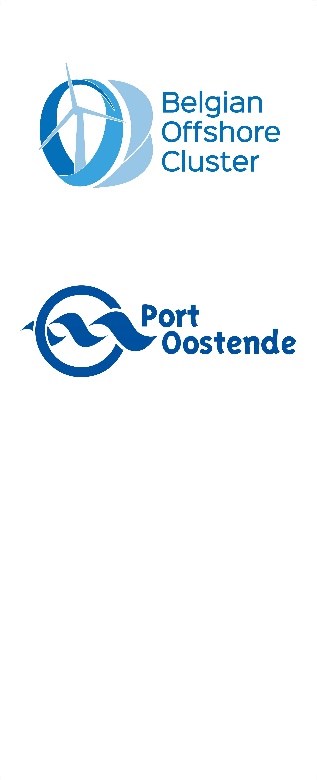 